关于重庆外语外事学院綦江校区二、三期工程智能化设计咨询服务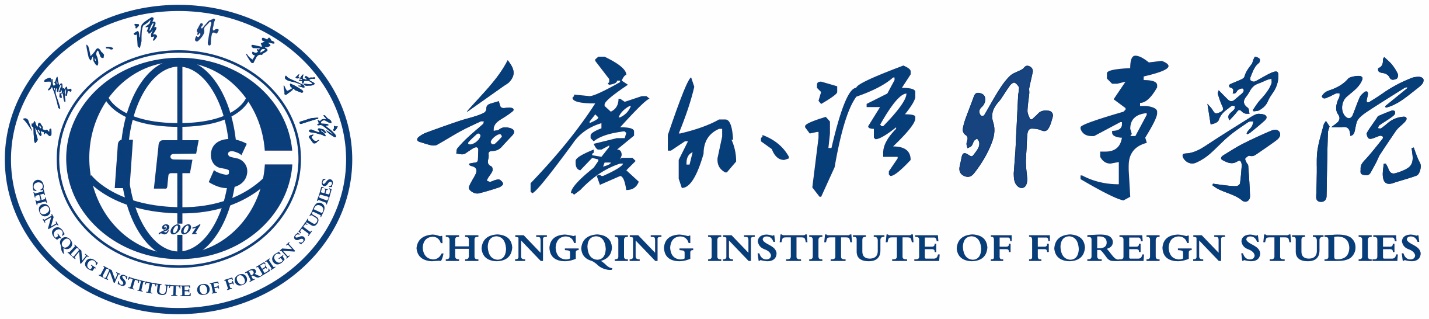 公开询价邀请函项目编号：ZWC-2021018项目名称：綦江校区二、三期智能化设计工程项目一、询价邀请函重庆外语外事学院始建于2001年，是纳入国家普通高等教育招生计划、具有学士学位授予权的全日制普通本科高等学校。学校占地面积1572亩，学生规模约1.5万人。根据需要，对綦江校区二、三期智能化设计工程项目进行公开询价，欢迎国内合格参与人参与。一、项目说明1.项目编号： ZWC-20210182.项目名称：綦江校区二、三期智能化设计工程项目3.数量及主要技术要求:详见《公开询价一览表》4.参与人资格标准： （1）参与人公司驻地及注册地须为重庆当地。（2）参与人应具有独立法人资格，具备建设行政主管部门核发有效工程设计乙级及以上资质。（3）参与人应遵守中国的有关法律、法规和规章的规定。（4）参与人需提供近三年内（含三年）类似智能化设计业绩不少于3个。（5）参与人须有良好的商业信誉和健全的财务制度。（6）参与人有依法缴纳税金和社会保障资金的良好记录。（7）参与人应提供下列资格证明文件，否则其响应文件将被拒绝：1）营业执照副本、税务登记证副本、组织机构代码证副本(三证合一的只需提供带有社会信用代码的营业执照)；2）授权代理商需提供厂家授权证明；3）法人授权委托书、授权代表身份证明（身份证）或法人身份证明（身份证）；4）2018年-2020年以来智能化设计业绩合同复印件3份以上（含3份）。注：参与人提交的以上要求的文件或证明的复印件应是最新（有效）、清晰，注明“与原件一致”并加盖参与人公章，并有原件备查。5.报价响应文件递交方式：密封报价并现场送达。6.报价响应文件递交截止时间：2021年5月14日下午16:00前。7.报价响应文件递交地点：渝北区回兴龙石路18号学院办公楼二楼208室。联系人：喻峻            电话：18623006978项目答疑人：程安均      电话：18523393233二、参与人须知1.所有项目均以人民币报价；2.报价响应文件2份，报价响应文件必须用A4幅面纸张打印，须由参与人填写并加盖公章（正本1份副本1份）；3.报价响应文件用不退色墨水书写或打印，因字迹潦草或表达不清所引起的后果由参与人自负；4. 报价响应文件及所有相关资料需同时进行密封处理，并在密封处加盖公章，未做密封处理及未加盖公章的视为无效报价；5.一个参与人只能提交一个报价响应文件。但如果参与人之间存在下列互为关联关系情形之一的，不得同时参加本项目报价：(1) 法定代表人为同一人的两个及两个以上法人；(2) 母公司、直接或间接持股50％及以上的被投资公司;(3) 均为同一家母公司直接或间接持股50％及以上的被投资公司。6.本项目最终成交结果会在中教集团后勤贤知平台“中标信息公示”板块公示，网址：www.ceghqxz.com。本项目监督投诉部门：中教集团内控部；投诉电话：0791-88102608；投诉邮箱：Neikongbu@educationgroup.cn三、质保和后期服务要求1.免费保修期；2.应急维修送货时间安排；3.送货人员地点、地址、联系电话；四、确定成交参与人标准及原则所投材料及设备符合采购需求、质量和服务要求,经过磋商所报价格为合理价格的参与人为成交参与人，最低报价不作为成交的保证。二、公开询价项目介绍一、项目名称：綦江校区二期、三期智能化设计工程项目二、项目地点：重庆市綦江区学府路1号重庆外语外事学院内三、项目概况：设计单位需按时按质量完成二期（行政楼建筑面积：33479㎡、图书馆15789㎡）；三期（8#-11#楼学生宿舍建筑面积：52000㎡、会议中心：9000㎡、食堂、会议中心室外区域）智能化设计，包含但不限于：建筑楼宇对讲、周界防护、视频监控、宿舍管理、充电桩、停车管理系统、无线WIFI、公共广播、信息发布等内容。（最终设计系统需与我司明确后写入设计合同）。四、委托项目设计依据：根据国家现行各类规范、重庆市地区规范；五、委托项目设计单位报价形式：请各邀标单位以二期（行政楼建筑面积：33479㎡、图书馆15789㎡）；三期（8#-11#楼学生宿舍建筑面积：52000㎡、会议中心：9000㎡、食堂、会议中心室外区域）智能化设计（方案设计、施工图设计）报价，设计费以最终通过审批施工图面积（或工程造价）为准；五、评审标准和方法：（一）资格性审查：按参与人资格标准的各项要求逐项审查。注：资格性审查有其中一项不符合者不进入下一程序。（二）符合性审查技术要求：有任何超过三项不符合《公开询价货物一览表》附件中的技术要求的不进入下一程序。本公开询价采购的评审方法采用综合评估法确定成交参与人。七、本技术规格及要求中所发生的费用全部包含在响应报价中，如本部分的要求与货物的具体要求和采购合同有冲突处，则以货物的具体要求和采购合同为准。公开询价货物一览表参与人：（公司全称并加盖公章）                   项目编号：货币单位：报价授权委托人（签字或盖章）：日         期：分项报价一览表参与人：（公司全称并加盖公章）                   项目编号：货币单位：  注：1.如果按单价计算的结果与总价不一致,以单价为准修正总价。2.如果不提分项报价将视为没有实质性响应公开询价文件。报价授权委托人（签字或盖章）：日    期：  重庆外语外事学院綦江校区二、三期工程智能化设计咨询服务报价响应文件参与人名称（公司全称）：XXXX参与人授权代表：XXXX此封面应作为报价响应文件封面1、询价响应函致：重庆外语外事学院    根据贵方綦江校区二、三期工程智能化设计咨询服务的公开询价邀请（编号）:         ，本签字代表（全名、职务）正式授权并代表我方（参与人公司名称、地址）提交下述文件正本1份和副本1份。(1) 分项报价表(2) 参与人资格证明文件(3) 质保和后期服务承诺书据此函，签字代表宣布同意如下：    1.所附详细报价表中规定的应提供和交付的货物及服务报价总价（国内现场交货价）为人民币                  ，即           （中文表述）。2.参与人已详细审查全部公开询价文件，包括修改文件（如有的话）和有关附件，将自行承担因对全部询价响应文件理解不正确或误解而产生的相应后果。    3.参与人保证遵守公开询价文件的全部规定，参与人所提交的材料中所含的信息均为真实、准确、完整，且不具有任何误导性。    4.参与人将按公开询价文件的规定履行合同责任和义务。5.参与人同意提供按照采购单位可能要求的与其公开询价有关的一切数据或资料，完全理解贵方不一定要接受最低的报价或收到的任何询价响应文件。6.与本此公开询价有关的一切正式往来通讯请寄：      地址：               邮编：       电话：               传真：       参与人授权代表签字：       参与人（公司全称并加盖公章）：      日  期：  年  月  日公开询价货物一览表参与人：（公司全称并加盖公章）                   项目编号：货币单位：报价授权委托人（签字或盖章）：日         期：分项报价一览表参与人：（公司全称并加盖公章）                   项目编号：货币单位：  注：1.如果按单价计算的结果与总价不一致,以单价为准修正总价。2.如果不提分项报价将视为没有实质性响应公开询价文件。报价授权委托人（签字或盖章）：日    期：  3、参与人的资格证明文件3-1关于资格的声明函
重庆外语外事学院：关于贵方2021年3月xx日 （×××××××）公开询价邀请，本签字人愿意参加本次报价，提供公开询价文件中规定的货物，并证明提交的下列文件和说明是准确的和真实的。1．本签字人确认资格文件中的说明以及公开询价文件中所有提交的文件和材料是真实的、准确的。2．我方的资格声明正本1份，副本1份，随报价响应文件一同递交。参与人（公司全称并加盖公章）：地     址：邮     编：电话或传真：参与人授权代表：3-2企业法人营业执照（复印件并加盖公章）重庆外语外事学院：现附上由（签发机关名称）签发的我方法人营业执照复印件，该执照业经年检，真实有效。                         参 与 人（全称并加盖公章）：参与人授权代表：                         日      期：4.质保和后期服务承诺书参与人根据公开询价文件中对售后服务的要求，结合自身实际情况进行承诺（含产品质量保障体系等）、交货周期承诺等。承诺如下：参 与 人（公司全称并加盖公章）：参与人授权代表：日     期：序号名称总报价（元）备注1二、三期方案、施工图序号项目名称建设规模：建筑面积（㎡）计算基数价格（元/㎡）估算设计费备注一二期方案、施工图行政楼33479图书馆15789二三期方案、施工图学生宿舍52000会议中心9000序号名称总报价（元）备注1二、三期方案、施工图序号项目名称建设规模：建筑面积（㎡）计算基数价格（元/㎡）估算设计费备注一二期方案、施工图行政楼33479图书馆15789二三期方案、施工图学生宿舍52000会议中心9000